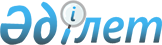 Мәслихаттың 2014 жылғы 23 сәуірдегі № 229 "Қостанай облысы Жітіқара ауданы Пригородный ауылының бөлек жергілікті қоғамдастық жиындарын өткізудің қағидаларын және жергілікті қоғамдастық жиынына қатысу үшін ауыл тұрғындары өкілдерінің сандық құрамын бекіту туралы" шешіміне өзгеріс енгізу туралы
					
			Күшін жойған
			
			
		
					Қостанай облысы Жітіқара ауданы мәслихатының 2019 жылғы 29 наурыздағы № 283 шешімі. Қостанай облысының Әділет департаментінде 2019 жылғы 15 сәуірде № 8354 болып тіркелді. Күші жойылды - Қостанай облысы Жітіқара ауданы мәслихатының 2023 жылғы 30 қарашадағы № 84 шешімімен
      Ескерту. Күші жойылды - Қостанай облысы Жітіқара ауданы мәслихатының 30.11.2023 № 84 шешімімен (алғашқы ресми жарияланған күнінен кейін күнтізбелік он күн өткен соң қолданысқа енгізіледі).
      "Қазақстан Республикасындағы жергілікті мемлекеттік басқару және өзін-өзі басқару туралы" 2001 жылғы 23 қаңтардағы Қазақстан Республикасы Заңының 39-3-бабының 6-тармағына сәйкес Жітіқара аудандық мәслихаты ШЕШІМ ҚАБЫЛДАДЫ:
      1. Мәслихаттың "Қостанай облысы Жітіқара ауданы Пригородный ауылының бөлек жергілікті қоғамдастық жиындарын өткізудің қағидаларын және жергілікті қоғамдастық жиынына қатысу үшін ауыл тұрғындары өкілдерінің сандық құрамын бекіту туралы" 2014 жылғы 23 сәуірдегі № 229 шешіміне (2014 жылғы 19 маусымда "Житикаринские новости" газетінде жарияланған, нормативтік құқықтық актілерді мемлекеттік тіркеу тізілімінде № 4800 болып тіркелген) мынадай өзгеріс енгізілсін:
      көрсетілген шешімнің қосымшасы осы шешімнің қосымшасына сәйкес жаңа редакцияда жазылсын.
      2. Осы шешім алғашқы ресми жарияланған күнінен кейін күнтізбелік он күн өткен соң қолданысқа енгізіледі. Жітіқара ауданы Пригородный ауылының жергілікті қоғамдастық жиынына қатысу үшін тұрғындары өкілдерінің сандық құрамы
					© 2012. Қазақстан Республикасы Әділет министрлігінің «Қазақстан Республикасының Заңнама және құқықтық ақпарат институты» ШЖҚ РМК
				Мәслихаттың
2019 жылғы 29 наурыздағы
№ 283 шешіміне қосымшаЖітіқара аудандық мәслихаттың
2014 жылғы 23 сәуірдегі
№ 229 шешіміне қосымша
№
Пригородный ауылы көшелерінің атауы
Өкілдер саны (адам)
1
Автомобилистов көшесі
13 адам
2
Жданов көшесі
13 адам
3
Куйбышев көшесі
13 адам
4
Колесниченко көшесі
13 адам
5
Молодежная көшесі
13 адам
6
Степная көшесі
13 адам
7
Строителей көшесі
13 адам
8
50 лет ВЛКСМ көшесі 1-9 үйлер
13 адам
9
Транспортная көшесі
13 адам
10
Фестивальная көшесі
13 адам
11
Целинная көшесі
13 адам
12
Энгельс көшесі
13 адам
13
Волынов көшесі
11 адам
14
Дачная көшесі
11 адам
15
Дорожная көшесі
11 адам
16
Достоевский көшесі
11 адам
17
Бейбітшілік көшесі
11 адам
18
Плеханов көшесі
11 адам
19
50 лет ВЛКСМ көшесі 16-41 үйлер
11 адам
20
40 лет Победы көшесі
11 адам
21
Элеваторная көшесі
11 адам
22
Алтынсарин көшесі
9 адам
23
Баймагамбетов көшесі
9 адам
24
Герцен көшесі
9 адам
25
1 Мая көшесі
9 адам
26
Титов көшесі
9 адам
27
Толстой көшесі
9 адам
28
Химиков көшесі
9 адам
29
Вокзальная көшесі
7 адам
30
Джангильдин көшесі
7 адам
31
Мир көшесі
7 адам
32
Монтерская көшесі
7 адам
33
Жақсы көшесі
7 адам
34
Орджоникидзе көшесі
7 адам
35
Станционная көшесі
7 адам
Барлығы
40 адам